INDICAÇÃO Nº Assunto: Solicita à Secretaria de Obras e a Secretária de Meio Ambiente avaliação do caso na solicitação da retirada da árvore e replantio na Rua João Argentina, nº26 – Jd. Das Nações.Senhor Presidente,CONSIDERANDO que essa árvore foi plantada alguns anos pela proprietária do endereço em questão. A árvore foi plantada na calçada do mesmo endereço em frente ao muro do quintal, onde hoje a proprietária construiu uma garagem para veiculo.INDICO ao Sr. Prefeito Municipal, nos termos do Regimento Interno desta Casa de Leis, que se digne S. Exma. determinar ao setor competente da Administração, que execute a avaliação e a retirada da árvore e o replantio da mesma em outro lugar.A árvore encontra-se na Rua Argentina, nº26 Jardim das Nações.Segue fotos em anexo:SALA DAS SESSÕES, 28 de maio de 2018.ROSELVIRA PASSINIVereadora – DEM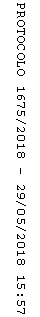 